Stellenausschreibung für Pflege – und SozialbereicheDas Fachkrankenhaus für neurologische Frührehabilitation in Beelitz- Heilstätten, im Süden von Berlin bietet derzeit insgesamt 133 Behandlungsplätze für die neurologische Frührehabilitation der Phase B (Frührehabilitation), auf 8 Stationen an. Es bestehen Institutsambulanzen zur ambulanten Behandlung für physikalische Therapie, Ergotherapie, Logopädie und Neurourologie. 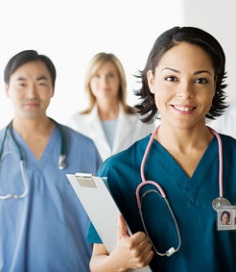 Zur Verstärkung unseres Mitarbeiterstabes suchen wir zum nächst möglichen Termin eine:Pflegefachkraft (w/m)Wichtig: Falls Sie noch keine deutsche Berufserlaubnis besitzen ist es erforderlich Ihre Qualifikation in Deutschland anerkennen zu lassen. Da der Prozess mehrere Wochen benötigt, erhalten Sie zunächst einen Praktikum -Vertrag, der mit dem Vorliegen der Berufserlaubnis in einem Arbeitsvertrag endet. Selbstverständlich erhalten Sie auch während dieser Zeit die vereinbarte Vergütung.Anforderndes UnternehmenAnforderndes UnternehmenAnsprechpartnerKontaktdatenAnschriftTelefonMailFunktionAngaben zur StelleAngaben zur StelleStellenbezeichnung examinierte Kinder-, Krankenschwester (m/w) Altenpflege- Fachkraft (m/w) Betreuer/-in (m/w) Pflegehilfskraft (m/w) Gesundheits- und Krankenpfleger (m/w) examinierter Altenpflegehelfer (m/w) Hausmeister (m/w) Hauswirtschaftshilfe (m/w) Spül- /Servierhilfe (m/w) Reinigungspersonal (m/w) Hausmeister (m/w) _____________________________________Einsatzort   (Deutschland)EinsatzbereichArbeitszeit  Vollzeit         Teilzeit          Schichtsystembefristet nein               ja  von_________ bis___________      AusbildungStudiumFührerschein (EU)   B (PKW)                       C1 (LKW)                     D (Bus)                   Berufserfahrung in JahrenWeiterbildungen/ ZertifizierungenBesondere KenntnisseDeutsch- Sprachlevel elementar (B1)             selbstständig  (B2)               kompetent                       Vergütung  (Jahresgehalt in €  Brutto)Anzahl der StellenAnreize/ BenefizBesetzbar ab sofort           Datum:VerfahrenVerfahrenVeröffentlichung EUPaRS                     OLX                Print/ andere  jaAusschreibungAnforderungen (fachlich, methodisch, soziale, persönliche)Anforderungen (fachlich, methodisch, soziale, persönliche)Ihr EinsatzbereichIm stationären Bereich in unserm Fachkrankenhaus für neurologische Frührehabilitation am Standort Beelitz- HeilstättenIhre AufgabenPflege, Versorgung, Betreuung und Sicherstellung der Lebensqualität unserer BewohnerDurchführung der Grund- und BehandlungspflegeErstellung der Pflegeplanung und Steuerung des PflegeprozessesBeratung und Anleitung von Bewohnern und deren AngehörigenIhr ProfilErfolgreich abgeschlossene Ausbildung Mindestens 3 Jahre Berufserfahrung in einem vergleichbaren AufgabenfeldDeutschkenntnisse (mindestens B2)fundierte Fachkenntnisse in der PflegepraxisTeamfähigkeit und EinfühlungsvermögenUnser Angebotwertschätzende Führungskulturstrukturierte Einarbeitunginteressante und verantwortungsvolle AufgabenUnterstützung der WohnraumsuchePersönliche Betreuung in allen FragenSchulungsangebote zur Festigung Ihrer Deutschkenntnissevielfältige Fort- und WeiterbildungsmöglichkeitenDienstfahrzeug zur privaten NutzungDienstkleidung wird gestelltUnbefristeter ArbeitsvertragDiensttelefon